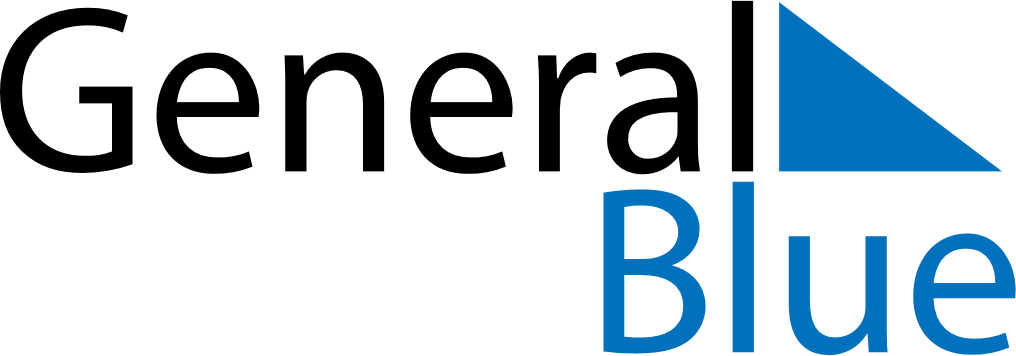 January 2024January 2024January 2024January 2024January 2024January 2024Ad-Damazin, Blue Nile, SudanAd-Damazin, Blue Nile, SudanAd-Damazin, Blue Nile, SudanAd-Damazin, Blue Nile, SudanAd-Damazin, Blue Nile, SudanAd-Damazin, Blue Nile, SudanSunday Monday Tuesday Wednesday Thursday Friday Saturday 1 2 3 4 5 6 Sunrise: 6:02 AM Sunset: 5:28 PM Daylight: 11 hours and 26 minutes. Sunrise: 6:02 AM Sunset: 5:29 PM Daylight: 11 hours and 26 minutes. Sunrise: 6:03 AM Sunset: 5:30 PM Daylight: 11 hours and 26 minutes. Sunrise: 6:03 AM Sunset: 5:30 PM Daylight: 11 hours and 27 minutes. Sunrise: 6:03 AM Sunset: 5:31 PM Daylight: 11 hours and 27 minutes. Sunrise: 6:04 AM Sunset: 5:31 PM Daylight: 11 hours and 27 minutes. 7 8 9 10 11 12 13 Sunrise: 6:04 AM Sunset: 5:32 PM Daylight: 11 hours and 27 minutes. Sunrise: 6:04 AM Sunset: 5:32 PM Daylight: 11 hours and 28 minutes. Sunrise: 6:05 AM Sunset: 5:33 PM Daylight: 11 hours and 28 minutes. Sunrise: 6:05 AM Sunset: 5:33 PM Daylight: 11 hours and 28 minutes. Sunrise: 6:05 AM Sunset: 5:34 PM Daylight: 11 hours and 28 minutes. Sunrise: 6:05 AM Sunset: 5:35 PM Daylight: 11 hours and 29 minutes. Sunrise: 6:06 AM Sunset: 5:35 PM Daylight: 11 hours and 29 minutes. 14 15 16 17 18 19 20 Sunrise: 6:06 AM Sunset: 5:36 PM Daylight: 11 hours and 29 minutes. Sunrise: 6:06 AM Sunset: 5:36 PM Daylight: 11 hours and 30 minutes. Sunrise: 6:06 AM Sunset: 5:37 PM Daylight: 11 hours and 30 minutes. Sunrise: 6:06 AM Sunset: 5:37 PM Daylight: 11 hours and 30 minutes. Sunrise: 6:07 AM Sunset: 5:38 PM Daylight: 11 hours and 31 minutes. Sunrise: 6:07 AM Sunset: 5:38 PM Daylight: 11 hours and 31 minutes. Sunrise: 6:07 AM Sunset: 5:39 PM Daylight: 11 hours and 31 minutes. 21 22 23 24 25 26 27 Sunrise: 6:07 AM Sunset: 5:39 PM Daylight: 11 hours and 32 minutes. Sunrise: 6:07 AM Sunset: 5:40 PM Daylight: 11 hours and 32 minutes. Sunrise: 6:07 AM Sunset: 5:40 PM Daylight: 11 hours and 33 minutes. Sunrise: 6:07 AM Sunset: 5:41 PM Daylight: 11 hours and 33 minutes. Sunrise: 6:07 AM Sunset: 5:41 PM Daylight: 11 hours and 33 minutes. Sunrise: 6:07 AM Sunset: 5:42 PM Daylight: 11 hours and 34 minutes. Sunrise: 6:07 AM Sunset: 5:42 PM Daylight: 11 hours and 34 minutes. 28 29 30 31 Sunrise: 6:07 AM Sunset: 5:42 PM Daylight: 11 hours and 35 minutes. Sunrise: 6:07 AM Sunset: 5:43 PM Daylight: 11 hours and 35 minutes. Sunrise: 6:07 AM Sunset: 5:43 PM Daylight: 11 hours and 36 minutes. Sunrise: 6:07 AM Sunset: 5:44 PM Daylight: 11 hours and 36 minutes. 